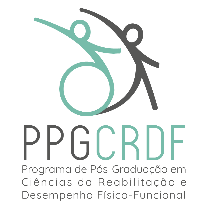     PPG Ciências da Reabilitação e Desempenho-Físico-FuncionalDISCIPLINA ISOLADA - 2º SEMESTRE DE 2021Nome: _______________________________________________________________________________________E-mail: ___________________________________________	Celular: ______________________________Link do currículo Lattes: ________________________________________________________________________Não vinculado (     )	Vinculado (     ): ________________________________________________________________________________________________________________________________________________________DISCIPLINA:_________________________________________________________________________________Exposição de motivos (relevância do tema de estudos da disciplina para o requerente):Juiz de Fora, _____ de __________________ de 2021___________________________________________________Assinatura do Requerente    PPG Ciências da Reabilitação e Desempenho-Físico-FuncionalDISCIPLINA ISOLADA – SOLICITAÇÃO DE MATRÍCULAEu, ______________________________________________________, CPF________________________,residente na Rua / Av. ___________________________________________,nº_____, apto _________,Bairro ____________________________, Cidade __________________________,Estado ___________,Telefone ___________________________, E-mail ____________________________________________, graduado(a) em _____________________________, pela Universidade__________________________ ____________________________OU graduando (a) do _____ período do curso de _______________________________________________ na UFJF, no. de matrícula ______________ e aluno de Iniciação Científica orientado pelo professor (a) _____________________________________________, docente permanente deste PPG, venho solicitar autorização para cursar, como aluno(a) especial em disciplina isolada, a disciplina ___________________________________________________________, no ______semestre de 2021.                      Juiz de Fora, ______ de ___________________ de 2021.____________________________________Assinatura do Requerente____________________________________Assinatura do Professor OrientadorDeclaro autorizar à solicitação do requerente e estou de acordo com a mesma.                     Juiz de Fora, ______ de ___________________ de 2021._______________________________________Assinatura do Responsável pela DisciplinaConforme solicitação e de acordo com o Regulamento Geral da Pós-Graduação Stricto Sensu da UFJF, Art. 18 e Art.24, autorizo a matrícula conforme solicitado.                    Juiz de Fora, ______ de ____________________ de 2021.___________________________________________                                Assinatura e Carimbo do Coordenador do ProgramaOBS1.: Art. 18 - Os Colegiados de curso poderão conceder matrícula especial a alunos provenientes de outras instituições nacionais ou estrangeiras, em casos de projetos em colaboração e/ou estágios temporários em grupos de pesquisa vinculados aos Programas. § 1º - Podem, em casos excepcionais, ser admitidos para matrícula em disciplinas de Pós-Graduação, na condição de alunos especiais, alunos de graduação da UFJF, desde que sejam encaminhados por orientadores credenciados em Programa de Pós-Graduação da UFJF e que estejam participando de atividades de iniciação científica. § 2º - Os créditos assim obtidos poderão ser computados no conjunto necessário para a obtenção do título de Mestre ou Doutor, desde que o aluno seja admitido, após aprovação no processo seletivo, em um desses cursos, no prazo máximo de três anos após a conclusão da disciplina.OBS2: Art. 24- Graduados não inscritos em cursos regulares da instituição e/ou graduandos da instituição poderão matricular-se em disciplina de Pós- Graduação, então considerada isolada, desde que haja vaga, anuência do docente responsável pela disciplina e a juízo do Colegiado ou Comissão Coordenadora do Curso.OBS3: O requerente à vaga em disciplina isolada deve submeter este requerimento, sem assinatura do professor responsável pela disciplina e do coordenador. Caso a vaga seja disponibilizada, os mesmos assinarão o requerimento. 